Творческое объединение «ТЕАТР МОД»Руководитель: Хайдингер Анна Викторовна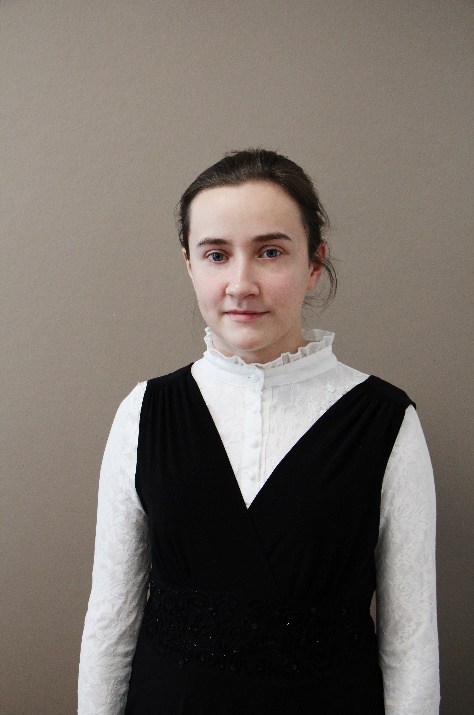 Творческое объединение создано в сентябре 2021 года на базе МАУ ДО «ДДТ» КМО, с.Ягуново.Театр Мод – это одно из интереснейших направлений: симбиоз театра, режиссуры, сценографии и хореографии с модой, подиумом, нестандартным восприятием и осмыслением тенденций в одежде. Это молодежное направление с яркими театрализованными показами коллекций на определенные темы, в создании которых ученики задействованы на прямую, а старшие группы и вовсе самостоятельно создают образы к показам.Программа "Театр мод" направлена на обучение детей 7-12 лет основам моделирования и конструирования швейных изделий. Обучаясь по программе дети освоят искусство дефиле. Срок обучения по программе 1 год (144 часа). Занятия проводятся 2 раза в неделю по 2 часа. 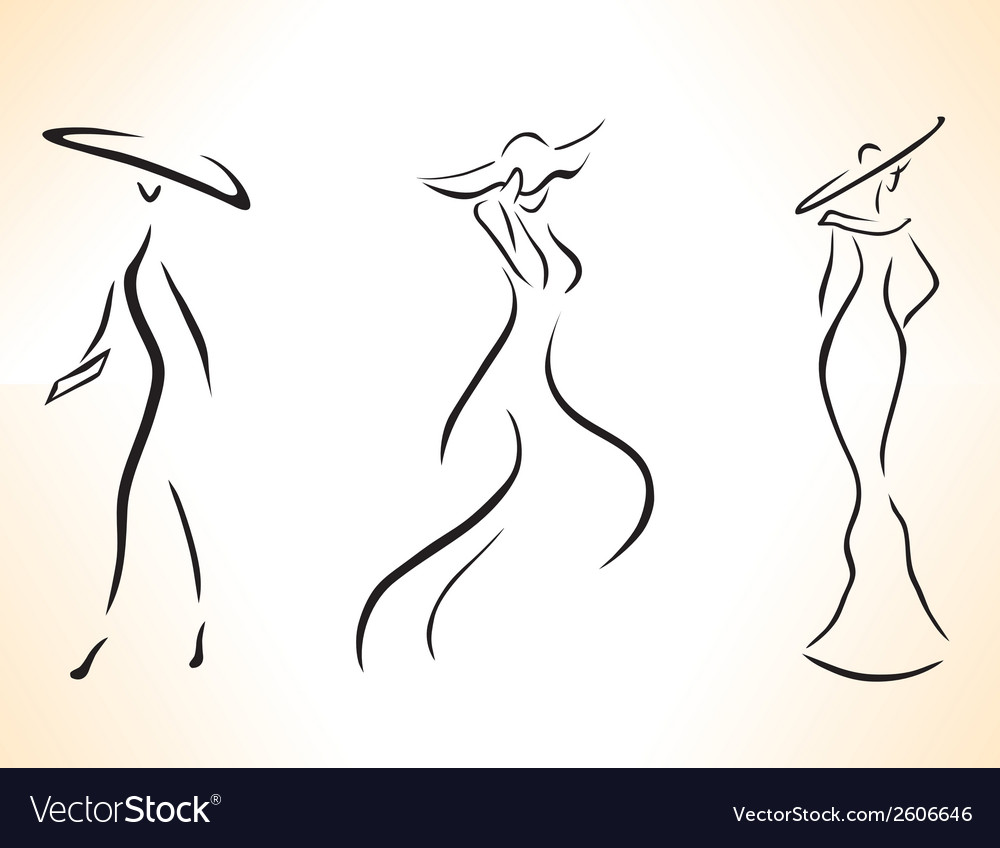 